６　「５．の」　６　　　　　　　　　　　　　　　　　　　　　　　　～ここでぶこと～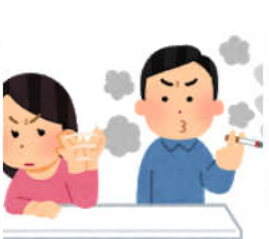 (１)　あなたのりで、をされているは、どこですか。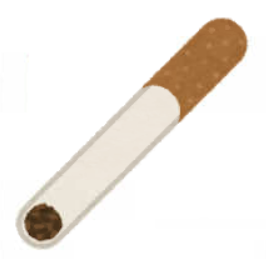 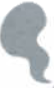 (２)　もし、りのに「たばこをってみない？」とわれたら、どのようにりますか。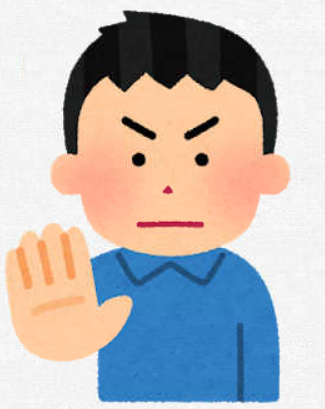 